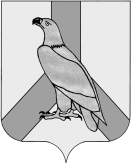 АДМИНИСТРАЦИЯДАЛЬНЕРЕЧЕНСКОГО ГОРОДСКОГО ОКРУГАПРИМОРСКОГО КРАЯПОСТАНОВЛЕНИЕ«13» августа  2020г                г. Дальнереченск                                  № 674Об определении перечня  объектов для лиц, отбывающих наказание в виде обязательных работ, не требующих специальных знаний и особой квалификации и  исправительных работ для лиц, не имеющих основного  места  работы,  и  основных видов обязательных работ на предприятиях, организациях и в учреждениях  Дальнереченского городского округа В соответствии с Федеральным законом Российской Федерации от                06 октября . № 131-ФЗ «Об общих принципах организации местного самоуправления в Российской Федерации», статьями  49, 50 Уголовного кодекса Российской Федерации, статьями 25, 39 Уголовного исполнительного кодекса Российской Федерации, на основании Устава Дальнереченского городского округа, в целях определения перечня мест для отбывания осужденными  наказаний в виде обязательных и исправительных работ, администрация Дальнереченского городского округаПОСТАНОВЛЯЕТ:1. Определить перечень объектов для лиц, отбывающих наказание в виде обязательных работ, не требующих специальных знаний и особой квалификации (приложение № 1) и исправительных работ (приложение № 2) для лиц, не имеющих основного места работы, на предприятиях, организациях и в учреждениях Дальнереченского городского округа.2. Определить основные виды обязательных работ на предприятиях, организациях и в учреждениях Дальнереченского городского округа, не  требующих специальных знаний и особой квалификации (приложение № 3).3. Постановление администрации Дальнереченского городского округа от «22» июля 2020г. № 584 «Об определении перечня  объектов для лиц, отбывающих наказание в виде обязательных работ, не требующих специальных знаний и особой квалификации и  исправительных работ для лиц, не имеющих основного  места  работы,  и  основных видов обязательных работ на предприятиях, организациях и в учреждениях  Дальнереченского городского округа» считать утратившим силу.4. Отделу муниципальной службы, кадров и делопроизводства администрации Дальнереченского городского округа  настоящее постановление разместить на официальном сайте Дальнереченского городского округа.5. Постановление вступает в силу со дня его подписания.И. о главы администрацииДальнереченского городского округа                                                 И.Г. ДзюбаПеречень объектовдля лиц, отбывающих наказание в виде обязательных работ, не требующих специальных знаний и особой квалификации Перечень объектовдля лиц, не имеющих основного места работы, отбывающих наказание в виде исправительных работПеречень основных видов обязательных работ, не требующих специальных знаний и особой квалификации 1. Благоустройство сдаваемых строительных объектов.2. Благоустройство и озеленение зон отдыха, физкультуры и туризма, парков культуры, скверов.3. Благоустройство и уборка автобусных остановок, площадок и элементов их обустройства.4. Вспомогательные работы по восстановлению историко-архитектурных памятников.5. Вспомогательные работы по очистке водоёмов и пляжей.6.Вспомогательные работы при эксплуатации жилищно-коммунального хозяйства.7. Благоустройство и прополка газонов, цветников.8.Выращивание и уход за посадками, обрезка веток для обеспечения видимости.9. Вырубка деревьев и кустарников, покос травы.10. Высадка в грунт растений.11. Земляные работы.12.Озеленение парков, зон отдыха, физкультуры и туризма, парков культуры и скверов.13.Окраска элементов обустройства дорог, содержание их в чистоте.14.Очистка дорожных покрытий от грязи и снега в местах, недоступных для специальной дорожной техники.15.Очистка от грязи, снега и льда водопроводных труб, элементов мостов и путепроводов, недоступных для специальной техники.16. Погрузо-разгрузочные работы.17. Подсобные, вспомогательные работы при прокладке водопроводных, газовых, канализационных и других коммуникаций.18. Подсобные работы при ремонтно-восстановительных работах.19. Подсобные работы при строительстве зданий и сооружений.20. Подсобные работы при строительстве и ремонте дорог, мостов.21. Подсыпка гравия и песка на дорожное полотно и тротуары в зимний период.22. Помощь в осуществлении охраны объектов.23. Посадка саженцев.24. Разбивка клумб, посадка цветов, деревьев, кустарников.25. Санитарная очистка внутриквартальных территорий и контейнерных площадок от мусора и бытовых отходов.26. Санитарная очистка подвалов жилых домов.27. Скашивание травы и вырубка кустарника на обочинах и откосах дорог, уборка порубочных остатков.28. Уборка снега с крыш и территорий.29. Уборка территорий от мусора, работы по вывозу мусора.30. Установка новогодних елок.31. Утепление дверей, окон подъездов многоэтажных домов.32. Уход за местами захоронений.33. Участие в подготовке и проведении праздничных мероприятий.Приложение № 1                                                                        к постановлению администрации                                                                             Дальнереченского городского округа                                                                                                                                                                                                                                                                                       от  «13» августа  2020г.  № 674НаименованиеорганизацийМесто нахожденияКоличество вакантных мест для трудоустройстваМКУ «Управление ЖКХ Дальнереченского городского округа»г. Дальнереченск, ул. Победы, 1315МКУ «ХОЗУ Дальнереченского городского округа»г. Дальнереченск, ул. Победы, 1310КГБУЗ « Дальнереченская ЦГБ»г. Дальнереченск, ул. Ленина, д. 34 5МБОУ   СОШ № 5г. Дальнереченск, с. Лазо, ул. С.Лазо, д. 372МБОУ   СОШ № 2г. Дальнереченск, ул. Ленина, д. 332Приложение № 2                                                                        к постановлению администрации                                                                             Дальнереченского городского округа                                                                                                                                                                                                                                                                                       от   «13»  августа    2020 г. № 674Наименование организацийМесто нахожденияКоличествовакантных мест для трудоустройстваЗАО «Лес Экспорт»г. Дальнереченск,ул. 45 лет Октября,11ООО «ДМК» г. Дальнереченск, ул. Кирпичная, д. 10 «г»2ТСЖ «Наш дом»г.Дальнереченск, ул. Владивостокская, 11ИП «Антонян Т.С.»г.Дальнереченск, ул. Ворошилова, д. 932ООО «Промлес»г. Дальнереченск, ул. Дальнереченская, д. 621ООО «Акватико»г. Дальнереченск, ул. Краснофлотская, д.182ООО «Стройтехпроект»г. Дальнереченск, ул. Калинина, д. 131ООО «Аврора»г. Дальнереченск, ул. 45 лет Октября, д. 1, офис 41ИП «Скробова Е.О.»г. Дальнереченск, ул. Терешковой, д. 47, В.21ИП «Комелягин Е.В.»г. Дальнереченск, ул. Первомайская, д. 122ТСЖ «Наш дом»г.Дальнереченск, ул. Владивостокская, 11OOO « Доверие» г.Дальнереченск, ул. Ленина, д. 761ООО « Округ»г.Дальнереченск, ул.Ленина, д.762ООО «Жилищная компания»г. Дальнереченск, ул. Ленина, д. 88 «а»2ООО « Пекарь»г. Дальнереченск, ул. Чернышевского, д. 22ООО «Строй-Юнион»г. Дальнереченск, ул. Волочаевская, д. 12,б 1ИП «Фозилов Ё.К»г. Дальнереченск, Федеральная трасса Хабаровск- Владивосток, центральный перекресток ГАИ-ВАИ1ИП  «Евенко  П.И»г. Дальнереченск, ул. Гарнизонная, д. 591Приложение № 3                                                                       к постановлению администрации                                                                             Дальнереченского городского округа                                                                                                                                                                                                                                                                                       от  «13»  августа 2020 г. № 674 